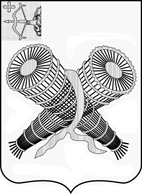 АДМИНИСТРАЦИЯ ГОРОДА СЛОБОДСКОГОКИРОВСКОЙ ОБЛАСТИПОСТАНОВЛЕНИЕот 02.10.2018 № 2210г. Слободской Кировской областиОб утверждении муниципального задания для муниципальных учреждений культуры и муниципальных  учреждений дополнительного образования в сфере культурыВ целях реализации постановления администрации города Слободского от 23.11.2015 № 2527 «О муниципальном задании на оказание муниципальных услуг (выполнение работ) муниципальными учреждениями муниципального образования «город Слободской» администрация города Слободского ПОСТАНОВЛЯЕТ:1. Утвердить муниципальное задание для муниципальных учреждений культуры города и муниципальных образовательных учреждений дополнительного образования в сфере культуры согласно приложениям:1.1. Муниципальному бюджетному учреждению дополнительного образования «Детская школа искусств им. П.И. Чайковского». Приложение № 1.1.2. Муниципальному бюджетному учреждению культуры «Слободской музейно-выставочный центр». Приложение № 2.1.3. Муниципальному бюджетному учреждению «Центр культурного развития и дополнительного образования «Паруса». Приложение № 31.4. Муниципальному бюджетному учреждению дополнительного образования «Детская художественная школа». Приложение № 4.	2. Настоящее постановление вступает в силу с момента обнародования на официальном сайте администрации города Слободского и распространяется на правоотношения, возникшие с 01.01.2019.	3. Постановление администрации города Слободского от 23.01.2018 № 92 «Об утверждении муниципального задания для муниципальных учреждений культуры и муниципальных образовательных учреждений дополнительного образования в сфере культуры» признать утратившим силу с 01.01.2019.	4. Контроль за исполнением настоящего постановления возложить на заместителя главы администрации города по профилактике правонарушений и социальным вопросам А.В. Кротову.Глава города Слободского              И.В. ЖелваковаПриложение № 1                                       к постановлениюадминистрации города Слободского                                                                             от 02.10.2018 № 2210Муниципальное задание для муниципального  бюджетного учреждения дополнительного образования «Детская школа искусств им. П.И. Чайковского» 01.01.2019  -  153 чел.                                                     01.09.2019 - 138 чел.01.01.2020  -  138 чел.                                                     01.09.2020 - 131 чел. 01.01.2021  -  131 чел.                                                     01.09.2021 - 124 чел.1. Наименование муниципальных услуг:1.1.Реализация дополнительных предпрофессиональных программ в области искусств «Фортепиано».1.1.1. Потребители муниципальной услуги:1.1.2. Показатели, характеризующие качество и (или) объём (состав) оказываемой муниципальной услуги: Показатели качества оказываемой муниципальной услуги:Объём (состав) оказываемой муниципальной услуги (в натуральных показателях):1.2.Реализация дополнительных предпрофессиональных программ в области искусств «Струнные инструменты».1.2.1. Потребители муниципальной услуги:1.2.2. Показатели, характеризующие качество и (или) объём (состав) оказываемой муниципальной услуги: Показатели качества оказываемой муниципальной услуги:Объём (состав) оказываемой муниципальной услуги (в натуральных показателях):1.3.Реализация дополнительных предпрофессиональных программ в области искусств «Народные инструменты».1.3.1. Потребители муниципальной услуги:1.3.2. Показатели, характеризующие качество и (или) объём (состав) оказываемой муниципальной услуги: Показатели качества оказываемой муниципальной услуги:Объём (состав) оказываемой муниципальной услуги (в натуральных показателях):1.4. Реализация дополнительных общеразвивающих программ.1.4.1. Потребители муниципальной услуги:1.4.2. Показатели, характеризующие качество и (или) объём (состав) оказываемой муниципальной услуги: Показатели качества оказываемой муниципальной услуги:Объём   (состав)  оказываемой муниципальной услуги  (в натуральных показателях):1.5.Реализация дополнительных общеобразовательных программ для контингента, принятого на обучение до 29.12.2012. 1.5.1. Потребители муниципальной услуги:1.5.2. Показатели, характеризующие качество и (или) объём (состав) оказываемой муниципальной услуги: Показатели качества оказываемой муниципальной услуги:Объём (состав) оказываемой муниципальной услуги (в натуральных показателях):2.Требования к материально - техническому обеспечению оказываемых муниципальных услуг:2.1.Правовые акты и иные документы, устанавливающие требования к материально - техническому обеспечению оказываемой муниципальной услуги:2.1.1. Федеральный закон от 06.10.1999 № 184-ФЗ «Об общих принципах организации законодательных (представительных) и исполнительных органов государственной власти субъектов Российской Федерации».2.1.2. Федеральный закон от 06.10.2003 № 131-ФЗ «Об общих принципах организации местного самоуправления в Российской Федерации».2.1.3. Федеральный закон от 29.12.2012 № 273-ФЗ «Об образовании в Российской Федерации».2.2.Требования к наличию и состоянию имущества: 2.3.Требования к квалификации и опыту  основного персонала: 3.Порядок оказания муниципальной услуги.3.1.Программа действий (мероприятий) учреждения по оказанию муниципальных услуг  согласно календарно – учебному  графику, учебному плану. 3.2.Порядок информирования потенциальных потребителей оказываемой муниципальной услуги:3.3.Основания для приостановления исполнения муниципального задания:3.4.Основания для досрочного прекращения исполнения муниципального задания:4. Порядок контроля за исполнением муниципального задания: 5. Требования к отчетности об исполнении муниципального задания. 5.1. Форма отчета об исполнении муниципального задания (заполняется руководителем образовательного учреждения): 6. Иная информация, необходимая для исполнения (контроля за исполнением) муниципального задания, предоставляется дополнительно по запросу администрации города.Приложение № 2                                       к постановлениюадминистрации города Слободскогоот 02.10.2018 № 2210Муниципальное заданиедля муниципального бюджетного учреждения культуры«Слободской музейно – выставочный центр»1.Наименование муниципальных услуг:  1.1. Формирование, учет, изучение, обеспечение физического сохранения и безопасности музейных предметов, музейных коллекций.1.1.1.Потребители муниципальной услуги.В интересах общества.1.1.2. Показатели,   характеризующие   качество   и  (или)  объем  (состав) оказываемой муниципальной услуги:Показатели качества оказываемой муниципальной услуги.Объем  (состав) оказываемой  муниципальной  услуги (в  натуральных показателях).1.2. Услуги по созданию экспозиций (выставок) музеев, организация выездных выставок.1.2.1. Потребители муниципальной услугиВ интересах общества.1.2.2. Показатели,   характеризующие   качество   и  (или)  объем  (состав) оказываемой муниципальной услуги:Показатели качества оказываемой муниципальной услуги.Объем  (состав) оказываемой  муниципальной  услуги (в  натуральных показателях)1.3. Публичный показ музейных предметов,  музейных коллекций (в стационарных условиях).1.3.1. Потребители муниципальной услуги.Физические лица.1.3.2. Показатели,   характеризующие   качество   и  (или)  объем  (состав) оказываемой муниципальной услуги:Показатели качества оказываемой муниципальной услуги.Объем  (состав) оказываемой  муниципальной  услуги (в  натуральных показателях).1.4. Выявление, изучение, сохранение, развитие и популяризация объектов нематериального культурного наследия народов Российской Федерации в области традиционной народной культуры.1.4.1.Потребители муниципальной услуги.В интересах общества.1.4.2. Показатели,   характеризующие   качество   и  (или)  объем  (состав) оказываемой муниципальной услуги:Показатели качества оказываемой муниципальной услуги.Объем  (состав) оказываемой  муниципальной  услуги (в  натуральных показателях).1.5. Публичный показ музейных предметов, музейных коллекций (вне стационара).1.5.1.Потребители муниципальной услуги.В интересах общества.1.5.2. Показатели,   характеризующие   качество   и  (или)  объем  (состав) оказываемой муниципальной услуги:Показатели качества оказываемой муниципальной услугиОбъем  (состав) оказываемой  муниципальной  услуги (в  натуральных показателях)2. Требования   к  материально-техническому  обеспечению  оказываемой муниципальной услуги:2.1. Правовые акты и  иные документы,  устанавливающие  требования  к материально-техническому обеспечению оказываемой муниципальной услуги.2.1.1. Федеральный закон от 25.06.2002 № 73-ФЗ «Об объектах культурного наследия (памятниках истории и культуры) народов РФ».2.1.2. Договор № 49 о пользовании муниципальным имуществом города Слободского на  праве оперативного управления.2.2. Требования к наличию и состоянию имущества.                                                                      2.3. Требования к квалификации и опыту основного  персонала3. Порядок оказания муниципальной услуги:3.1. Программа   действий   (мероприятий)  учреждения   по  оказанию муниципальной услуги. 3.2. Порядок  информирования  потенциальных  потребителей об  оказываемой муниципальной услуге.3.3. Основания для приостановления исполнения муниципального задания3.4. Основания  для  досрочного  прекращения исполнения муниципального задания4. Предельные цены (тарифы) на оплату муниципальной услуги:4.1. Значения предельных цен (тарифов) по состоянию на 01.01.2019: Входная плата: краеведческий музей – 100 руб.; музей – усадьба ак. А.Н. Бакулева, дом – музей Я.Райниса – 40 рублей.4.2.Орган, устанавливающий  предельные  цены  (тарифы)  на  оплату муниципальной услуги, либо порядок их установления.Цены утверждаются приказом руководителя согласно прейскуранту муниципального бюджетного учреждения культуры «Слободской музейно- выставочный центр».5. Порядок контроля за исполнением муниципального задания: 6. Требования к отчетности об исполнении муниципального задания. 6.1. Форма отчета об исполнении муниципального задания (заполняется руководителем образовательного учреждения):7. Иная информация, необходимая для исполнения (контроля за исполнением), предоставляется дополнительно  по запросу администрации города Слободского.Приложение № 3                                       к постановлениюадминистрации города Слободского                                                                                   от 02.10.2018 № 2210Муниципальное задание для муниципального бюджетного учреждения «Центр культурного развития и дополнительного образования «Паруса»1. Наименование муниципальных заданий: 1.1. Организация деятельности клубных формирований и формирований самодеятельного народного творчества.1.1.1. Потребители муниципального задания:1.1.2. Показатели,   характеризующие   качество   и  (или)  объем  (состав) оказываемого муниципального задания:Показатели качества оказываемого муниципального задания:Объем  (состав) оказываемого  муниципального задания (в  натуральных показателях):1.2. Реализация дополнительных общеразвивающих программ художественной направленности (в том числе с ограниченными возможностями здоровья).1.2.1. Потребители муниципального задания:1.2.2. Показатели,   характеризующие   качество   и  (или)  объем  (состав) оказываемого  муниципального задания:Показатели качества оказываемого муниципального задания:Объем  (состав) оказываемого  муниципального задания (в  натуральных показателях):1.3. Реализация дополнительных общеразвивающих программ физкультурно-спортивной направленности.1.3.1. Потребители муниципальной услуги.1.3.2. Показатели,   характеризующие   качество   и  (или)  объем  (состав)оказываемого муниципального задания:Показатели качества оказываемого муниципального задания:Объем  (состав) оказываемого  муниципального задания (в  натуральных показателях):2. Требования   к  материально-техническому  обеспечению  оказываемого муниципального задания:2.1. Правовые акты и  иные документы,  устанавливающие  требования  к материально-техническому обеспечению оказываемого муниципального задания: 2.1.1. Закон Российской Федерации от 09.10.1992 г. № 3612 "О культуре" (в ред. Федерального закона от 30.09.2013 № 265-ФЗ). 2.1.2. Федеральный закон от 22.07.2008 N 123-ФЗ «Технический регламент о требованиях пожарной безопасности».                                                                   2.1.3. Санитарно-эпидемиологические правила и нормативы 2.1.2.1002-00.2.1.2. Проектирование, строительство и эксплуатация жилых зданий, учреждений образования, культуры, отдыха и спорта.                                                                                    2.1.4. Приказ департамента культуры Кировской области от 22.03.2010 № 131 «Об утверждении положения «О народных (образцовых)» коллективах самодеятельного творчества, действующих в учреждениях культуры и образования в сфере культуры Кировской   области».                                                                   2.1.5. Приказ министерства образования и науки Российской Федерации №1008 от 29 августа 2013г. «Об утверждении Порядка организации и осуществления образовательной деятельности по дополнительным общеобразовательным программам.2.1.6. Постановление Главного государственного санитарного врача Российской Федерации от04.07.2014 №41 «Об утверждении СанПиН 2.4.4.3172-142санитарно-эпидимиологические требования к устройству, содержанию и организации режима работы образовательных организаций дополнительного образования детей».2.2 Требования к наличию и состоянию имущества:                                                                      3. Требования к квалификации и опыту персонала:4. Порядок оказания муниципального задания:4.1. Программа   действий   (мероприятий)    учреждения   по   оказанию муниципального задания:4.2. Порядок  информирования  потенциальных  потребителей  оказываемого муниципального задания:4.3. Основания для приостановления исполнения муниципального задания:4.4. Основания  для  досрочного  прекращения исполнения муниципального задания:5. Порядок контроля за исполнением муниципального задания:6. Требования к отчетности об исполнении муниципального задания. 6.1. Форма отчета об исполнении муниципального задания (заполняется руководителем образовательного учреждения):7.   Иная   информация,   необходимая   для   исполнения  (контроля  за исполнением) муниципального задания, предоставляется дополнительно по запросу администрации города.Приложение № 4                                      к постановлениюадминистрации города Слободскогоот 02.10.2018 № 2210Муниципальное задание для муниципального бюджетного учреждения дополнительного образования «Детская художественная школа» 1. Наименование муниципальных услуг:Реализация дополнительных общеобразовательных предпрофессиональных программ в области искусств.1.1. Потребители муниципальной услуги:1.2. Показатели, характеризующие качество и (или) объём (состав) оказываемой муниципальной услуги: Показатели качества оказываемой муниципальной услуги:Объём (состав) оказываемой муниципальной услуги (в натуральных показателях):	2.Требования к материально - техническому обеспечению оказываемых муниципальных услуг:2.1.Правовые акты и иные документы, устанавливающие требования к материально - техническому обеспечению оказываемой муниципальной услуги:2.1.1. Федеральный закон от 06.10.1999 № 184-ФЗ «Об общих принципах организации законодательных (представительных) и исполнительных органов государственной власти субъектов Российской Федерации».2.1.2. Федеральный закон от 06.10.2003 № 131-ФЗ «Об общих принципах организации местного самоуправления в Российской Федерации».2.1.3. Федеральный закон от 29.12.2012 № 273-ФЗ «Об образовании в Российской Федерации».2.2.Требования к наличию и состоянию имущества: 2.3.Требования к квалификации и опыту  основного персонала: 3.Порядок оказания муниципальной услуги.3.1.Программа действий (мероприятий) учреждения по оказанию муниципальных услуг  согласно календарно – учебному  графику, учебному плану. 3.2.Порядок информирования потенциальных потребителей оказываемой муниципальной услуги:3.3.Основания для приостановления исполнения муниципального задания:3.4.Основания для досрочного прекращения исполнения муниципального задания:4. Порядок контроля за исполнением муниципального задания: 5. Требования к отчетности об исполнении муниципального задания. 5.1. Форма отчета об исполнении муниципального задания (заполняется руководителем образовательного учреждения):6. Иная информация, необходимая для исполнения (контроля за исполнением) муниципального задания, предоставляется дополнительно по запросу администрации города.Категория потребителей муниципальной услугиПлатностьКоличество потребителей (человек/единиц)Количество потребителей (человек/единиц)Количество потребителей (человек/единиц)Количество потребителей, которым возможно оказать муниципальную услугу (человек)Количество потребителей, которым возможно оказать муниципальную услугу (человек)Количество потребителей, которым возможно оказать муниципальную услугу (человек)Категория потребителей муниципальной услугиПлатность2019 год2020 год2021 год2019 год2020 год2021 годФизические лица от 06 до 18 летБесплатная 455053455053Наименованиепоказателей характеризующих объём муниципальной услуги (выполняемой работы)Единица измеренияЗначение показателей качества оказываемой услугиЗначение показателей качества оказываемой услугиЗначение показателей качества оказываемой услугиИсточник информациио значении показателя(исходные данные для расчёта)Наименованиепоказателей характеризующих объём муниципальной услуги (выполняемой работы)Единица измерения2019 год2020 год2021 годИсточник информациио значении показателя(исходные данные для расчёта)Доля  детей, осваивающих дополнительные образовательные программы     %100%100%100%Общешкольная ведомость учёта успеваемости учащихсяДоля детей, ставших победителями и призёрами всероссийских и международных мероприятий%2 %2 %2%Наличие дипломов и грамот победителейНаименование показателяЕдиницаизмеренияДатаЗначение показателей объёма (состава)оказываемой муниципальной услугЗначение показателей объёма (состава)оказываемой муниципальной услугЗначение показателей объёма (состава)оказываемой муниципальной услугИсточник информации о значении показателяНаименование показателяЕдиницаизмеренияДата2019 год2020 год2021 годИсточник информации о значении показателяКоличество обучающихся       чел.01.01434853Приказы о зачислении (отчислении)Количество обучающихся       чел.01.09485352Приказы о зачислении (отчислении)Категория потребителей муниципальной услугиПлатностьКоличество потребителей (человек/единиц)Количество потребителей (человек/единиц)Количество потребителей (человек/единиц)Количество потребителей, которым возможно оказать муниципальную услугу (человек)Количество потребителей, которым возможно оказать муниципальную услугу (человек)Количество потребителей, которым возможно оказать муниципальную услугу (человек)Категория потребителей муниципальной услугиПлатность2019 год2020 год2021 год2019 год2020 год2021 годФизические лица от 06 до 18 летБесплатная 678678Наименованиепоказателей характеризующих объём муниципальной услуги (выполняемой работы)Единица измеренияЗначение показателей качества оказываемой услугиЗначение показателей качества оказываемой услугиЗначение показателей качества оказываемой услугиИсточник информациио значении показателя(исходные данные для расчёта)Наименованиепоказателей характеризующих объём муниципальной услуги (выполняемой работы)Единица измерения2019 год2020год2021 годИсточник информациио значении показателя(исходные данные для расчёта)Доля  детей, осваивающих дополнительные образовательные программы     %100%100%100%Общешкольная ведомость учёта успеваемости учащихсяДоля детей, ставших победителями и призёрами всероссийских и международных мероприятий%0,5 %0,5%0,5 %Наличие дипломов и грамот победителейНаименование показателяЕдиницаизмеренияДатаЗначение показателей объёма (состава)оказываемой муниципальной услугЗначение показателей объёма (состава)оказываемой муниципальной услугЗначение показателей объёма (состава)оказываемой муниципальной услугИсточник информации о значении показателяНаименование показателяЕдиницаизмеренияДата2019 год2020 год2021 годИсточник информации о значении показателяКоличество обучающихся       чел.01.01678Приказы о зачислении (отчислении)Количество обучающихся       чел.01.09788Приказы о зачислении (отчислении)Категория потребителей муниципальной услугиПлатностьКоличество потребителей (человек/единиц)Количество потребителей (человек/единиц)Количество потребителей (человек/единиц)Количество потребителей, которым возможно оказать муниципальную услугу (человек)Количество потребителей, которым возможно оказать муниципальную услугу (человек)Количество потребителей, которым возможно оказать муниципальную услугу (человек)Категория потребителей муниципальной услугиПлатность2019 год2020 год2021 год2019 год2020 год2021 годФизические лица от 06 до 18 летБесплатная 9131791317Наименованиепоказателей характеризующих объём муниципальной услуги (выполняемой работы)Единица измеренияЗначение показателей качества оказываемой услугиЗначение показателей качества оказываемой услугиЗначение показателей качества оказываемой услугиИсточник информациио значении показателя(исходные данные для расчёта)Наименованиепоказателей характеризующих объём муниципальной услуги (выполняемой работы)Единица измерения2019 год2020 год2021 годИсточник информациио значении показателя(исходные данные для расчёта)Доля  детей, осваивающих дополнительные образовательные программы     %100%100%100%Общешкольная ведомость учёта успеваемости учащихсяДоля детей, ставших победителями и призёрами всероссийских и международных мероприятий%0,5 %0,5%0,5 %Наличие дипломов и грамот победителейНаименование показателяЕдиницаизмеренияДатаЗначение показателей объёма (состава)оказываемой муниципальной услугЗначение показателей объёма (состава)оказываемой муниципальной услугЗначение показателей объёма (состава)оказываемой муниципальной услугИсточник информации о значении показателяНаименование показателяЕдиницаизмеренияДата2019 год2020 год2021 годИсточник информации о значении показателяКоличество обучающихся       чел.01.0181216Приказы о зачислении (отчислении)Количество обучающихся       чел.01.09121620Приказы о зачислении (отчислении)Категория потребителей муниципальной услугиПлатностьКоличество потребителей (человек/единиц)Количество потребителей (человек/единиц)Количество потребителей (человек/единиц)Количество потребителей, которым возможно оказать муниципальную услугу (человек)Количество потребителей, которым возможно оказать муниципальную услугу (человек)Количество потребителей, которым возможно оказать муниципальную услугу (человек)Категория потребителей муниципальной услугиПлатность2019 год2020 год2021 год2019 год2020 год2021 годФизические лица           от 06 до18 лет,от 18 лет и старшеБесплатная 545451545451Наименованиепоказателей характеризующих объём муниципальной услуги (выполняемой работы)Единица измеренияЗначение показателей качества оказываемой услугиЗначение показателей качества оказываемой услугиЗначение показателей качества оказываемой услугиИсточник информации о значении показателя (исходные данные для расчёта)Наименованиепоказателей характеризующих объём муниципальной услуги (выполняемой работы)Единица измерения2019 год2020 год2021 годИсточник информации о значении показателя (исходные данные для расчёта)Доля детей, осваивающих дополнительные образовательные программы%100%100%100%Общешкольная ведомость учёта успеваемости учащихсяДоля детей, ставших победителями и призёрами всероссийских и международных мероприятий%0,2%0,2%0,2%Наличие дипломов и грамот победителейНаименование показателяЕдиница измеренияДатаЗначение показателей объёма (состава) оказываемой муниципальной услугЗначение показателей объёма (состава) оказываемой муниципальной услугЗначение показателей объёма (состава) оказываемой муниципальной услугИсточник информации о значении показателяНаименование показателяЕдиница измеренияДата2019 год2020 год2021 годИсточник информации о значении показателяКоличество обучающихся       чел.01.01545454Приказы о зачислении (отчисления)Количество обучающихся       чел.01.09545444Приказы о зачислении (отчисления)Категория потребителей муниципальной услугиПлатностьКоличество потребителей (человек/единиц)Количество потребителей (человек/единиц)Количество потребителей (человек/единиц)Количество потребителей, которым возможно оказать муниципальную услугу (человек)Количество потребителей, которым возможно оказать муниципальную услугу (человек)Количество потребителей, которым возможно оказать муниципальную услугу (человек)Категория потребителей муниципальной услугиПлатность2019 год2020 год2021 год2019 год2020 год2021 годФизические лица от 06 до 18 летБесплатная 3417-3417-Наименование показателей характеризующих объём муниципальной услуги (выполняемой работы)Единица измеренияЗначение показателей качества оказываемой услугиЗначение показателей качества оказываемой услугиЗначение показателей качества оказываемой услугиИсточник информации  о значении показателя (исходные данные для расчёта)Наименование показателей характеризующих объём муниципальной услуги (выполняемой работы)Единица измерения2019 год2020 год2021 годИсточник информации  о значении показателя (исходные данные для расчёта)Доля  детей, осваивающих дополнительные образовательные программы     %100%100%100%Общешкольная ведомость учёта успеваемости учащихсяДоля детей, ставших победителями и призёрами всероссийских и международных мероприятий%0,2 %0,2 %0,2 %Наличие дипломов и грамот победителейНаименование показателяЕдиница измеренияДатаЗначение показателей объёма (состава) оказываемой муниципальной услугЗначение показателей объёма (состава) оказываемой муниципальной услугЗначение показателей объёма (состава) оказываемой муниципальной услугИсточник информации о значении показателяНаименование показателяЕдиница измеренияДата2019 год2020 год2021 годИсточник информации о значении показателяКоличество обучающихся       чел.01.014217-Приказы о зачислении (отчислении)Количество обучающихся       чел.01.0917--Приказы о зачислении (отчислении)Вид имуществаКачественные и (или) количественные требования к имуществуНедвижимое имуществоТиповое кирпичное 2-х этажное здание общей площадью 1282,5 кв.м., отвечающее требованиям санитарно – гигиенических норм и правил пожарной безопасностиДвижимое имуществоНаличие сертификата качества, соответствие правилам противопожарной безопасности, безопасности труда; движимое имущество используется по назначению в соответствии с технической документацией, содержится в исправном состоянии, подлежит систематической проверке. Соответствует  требованиям договора права оперативного управления, иным требованиям в соответствии с действующим законодательствомНаименованиеТребованиеПрофессиональная подготовкаработниковБез требований к стажу работы.Среднее профессиональное музыкальное образование.Высшее музыкально – педагогическое образованиеПериодичность повышенияквалификации 1 раз в пять летИные требованияПрохождение аттестации педагогических работниковНаименование мероприятияСроки реализации мероприятияОжидаемые результаты1. Организация и проведение мероприятий на муниципальном уровнеЕжеквартальноПовышение интереса к музыкальному искусству и привлечение учащихся в школу2. Участие в конкурсах, фестивалях, олимпиадах на областном уровне, межрегиональном, международномЕжеквартальноСтимулирование творческой активности учащихся; повышение популярности и престижа школы3. Реализация дополнительных общеобразовательных общеразвивающих программВ соответствии с расписанием занятийПовышение уровня художественно-эстетического образования4. Профориентационная связь с высшими и средними профильными учебными заведениями (организация концерта с участием студентов на базе ДШИ им. П.И. Чайковского)1 раз в годПрофориентационная работа школыСпособ информированияСостав размещаемой (доводимой) информацииЧастота обновления информацииПолучение заявителями в устной (по телефону, при личном обращении) или письменной форме информации об организацииС информацией о порядке предоставления услуги можно ознакомиться:- в Детской школе искусств им. П.И. Чайковского по адресу: 613100, ул. Горького, д. 4, - по телефонам: 8(83362) 4-17-12, 4-16-87,- по электронной почте:DSHISLOB1@MAIL.RU- на сайте УчрежденияПрием заявителей администрацией школы осуществляется  по графику:  понедельник - пятница с 8.00 до 17.00, перерыв на обед с 12.00 до 13.00По мере поступления1.  Информация в средствах массовой информации и в сети Интернет на отраслевом разделе «Культура» официального сайта администрации города СлободскогоИнформация об услугах, план массовых мероприятий, итоги конкурсных мероприятий и т.д.1 раз в квартал2.  Информационный стенд в здании школы, оформление стендов по отделам- перечень оказываемых услуг; - план массовых мероприятий,- итоги конкурсных мероприятий,- информация о способах доведения потребителями своих отзывов, замечаний и предложений о работе школы и т.д.По мере поступления информации5.  Объявления, афиши о проведении массовых мероприятий Информация о дате, времени проводимых мероприятийСогласно плану мероприятий Основание для приостановленияПункт, часть, статья и реквизиты нормативного правового актаНесоответствие требованиям  ОНД Слободского района  и не выполнение предписаний ОНД Слободского районаФедеральный закон от 21.12.1994 № 69 – ФЗ «О пожарной безопасности», Приказ МЧС РФ от 12 декабря 2007  г. № 645 «Об утверждении Норм пожарной безопасности «Обучение мерам пожарной безопасности работников организаций»Окончание действия срока лицензииЛицензия  Серия 43 Л 01 № 0000501  Регистрационный № 0935 от 23 июля  2014 г.Несоответствие требованиям  санитарно-эпидемиологического заключения Управления Федеральной службы по надзору в сфере защиты прав потребителей и благополучия человека по Кировской области в Слободском районе и невыполнение предписанийСанитарно-эпидемиологическое заключение Управления Федеральной службы по надзору в сфере защиты прав потребителей и благополучия человека по Кировской области в Слободском районе от 16 апреля 2009 г. № 43.29.01.000.М.000046.04.09Отсутствие свидетельства о государственной регистрации праваСвидетельство о государственной регистрации права: здание Детской школы искусств им. П.И. Чайковского, кадастровый номер 43:44:320110:0039:2513/17/АСвидетельство о государственной регистрации права: земельный участок  Детской школы искусств им. П.И. Чайковского, кадастровый номер 43:44:320110:0039Основание для прекращения Пункт, часть, статья и реквизиты нормативного правового актаРеорганизация, ликвидация учрежденияРаздел 9   Устава муниципального бюджетного учреждения дополнительного образования  «Детская школа искусств им. П.И. Чайковского»  г. Слободского Кировской областиФормы контроляПериодичностьОрганы местного самоуправления                         (их структурные подразделения), осуществляющие контроль  за оказанием услуги1.ВедомственныйПриказ директора  ДШИ им. П.И. ЧайковскогоАдминистрация ДШИ им. П.И. Чайковского2. Предоставление отчётов о выполнении муниципального задания Одновременно с бюджетной отчётностью  за I квартал, полугодие и девять месяцев текущего финансового года и годовой отчётностьюФинансовое управление администрации города Слободского3. Оценка потребности в оказании муниципальных услуг (выполнении работ):- данные о численности и контингенте потенциальных получателей муниципальной услуги;- данные об объёмах предоставляемых муниципальных услугДо 1 июня текущего финансового года Структурные подразделения (отделы) администрации города СлободскогоНаименование    
показателя     Единица измеренияОтчетный финансовый год (Факт за 2018 год)Значение, утвержденное в муници-пальном задании на очередной финансовый год (2019 год)     Фактическое значение за очередной финансовый год (2019 год)Источник (и) информа-ции о факти-ческом значении показателя  Объемы оказываемой муниципальной услуги                                              Объемы оказываемой муниципальной услуги                                              Объемы оказываемой муниципальной услуги                                              Объемы оказываемой муниципальной услуги                                              Объемы оказываемой муниципальной услуги                                              Объемы оказываемой муниципальной услуги                                              1.                 Качество оказываемой муниципальной услуги Качество оказываемой муниципальной услуги Качество оказываемой муниципальной услуги Качество оказываемой муниципальной услуги Качество оказываемой муниципальной услуги Качество оказываемой муниципальной услуги 1.                 2.                 3.Наименование
показателяЕдиница  
измеренияМетодика 
расчета 
Значения показателей    
качества оказываемой    
муниципальной услугиЗначения показателей    
качества оказываемой    
муниципальной услугиЗначения показателей    
качества оказываемой    
муниципальной услугиИсточник  
информации 
о значении 
показателя 
Наименование
показателяЕдиница  
измеренияМетодика 
расчета 
2019 год2020год2021годИсточник  
информации 
о значении 
показателя 
Поступление новых экспонатов в год%% соотношениек  2016г.110%112%114%Акты приема на постоянное хранениеДоля музейных предметов, переведенных на электронный учет в общем количестве предметов%% соотношениек 2016г.159%165%172%Контрольные показатели,форма 8-НКНаименование  
показателяЕдиница   
измеренияЗначение показателей объема (состава) оказываемой      
муниципальной услугиЗначение показателей объема (состава) оказываемой      
муниципальной услугиЗначение показателей объема (состава) оказываемой      
муниципальной услугиИсточник 
информации
о значении
показателяНаименование  
показателяЕдиница   
измерения2019 год2020 год2021годИсточник 
информации
о значении
показателя1. Количество единиц музейного храненияКол- во единиц50 00051 00052000Акты приема на постоянное хранение2. Количество музейных предметов, учтенных в электронном видеКол- во предметов2 5002 6003000Статистическая отчетность системы КАМИСНаименование
показателяЕдиница  
измеренияМетодика 
расчета 
Значения показателей    
качества оказываемой    
муниципальной услугиЗначения показателей    
качества оказываемой    
муниципальной услугиЗначения показателей    
качества оказываемой    
муниципальной услугиИсточник  
информации 
о значении 
показателя 
Наименование
показателяЕдиница  
измеренияМетодика 
расчета 
2019 год2020 год2021 годИсточник  
информации 
о значении 
показателя 
Число наименований выставок, открытых в отчетном году%% соотношениек  2016 г.100%100%100%Контрольные показатели,форма 8-НКНаименование  
показателяЕдиница   
измеренияЗначение показателей объема   
(состава) оказываемой      
муниципальной услугиЗначение показателей объема   
(состава) оказываемой      
муниципальной услугиЗначение показателей объема   
(состава) оказываемой      
муниципальной услугиИсточник 
информации
о значении
показателяНаименование  
показателяЕдиница   
измерения2019 год2020 год2021 годИсточник 
информации
о значении
показателя1.Количество проведенных выставокКол-во выставок565657Контрольные показатели,форма 8-НК2. Количество проведенных выставок вне музеяКол-во единиц222Контрольные показатели,форма 8-НКНаименование
показателяЕдиница  
измеренияМетодика 
расчета 
Значения показателей    
качества оказываемой    
муниципальной услугиЗначения показателей    
качества оказываемой    
муниципальной услугиЗначения показателей    
качества оказываемой    
муниципальной услугиИсточник  
информации 
о значении 
показателя 
(исходные  
данные для 
ее расчета)Наименование
показателяЕдиница  
измеренияМетодика 
расчета 
2019 год2020 год2021 годИсточник  
информации 
о значении 
показателя 
(исходные  
данные для 
ее расчета)Динамика количества посещений в годЧел.% соотношениек 2016 г.100%100%101%Контрольные показатели,форма 8-НККоличество экскурсий Кол-во экскурсий% соотношениек 2016 г.100%100%100:%Контрольные показатели,форма 8-НКНаименование  
показателяЕдиница   
измеренияЗначение показателей объема   
(состава) оказываемой      
муниципальной услугиЗначение показателей объема   
(состава) оказываемой      
муниципальной услугиЗначение показателей объема   
(состава) оказываемой      
муниципальной услугиИсточник 
информации
о значении
показателяНаименование  
показателяЕдиница   
измерения2019 год2020 год2021 годИсточник 
информации
о значении
показателяКоличество посещений в годЧел.4780047 90048 000Контрольные показатели,форма 8-НККоличество экскурсийКол-во экскурсий837837840Контрольные показатели,форма 8-НКНаименование
показателяЕдиница  
измеренияМетодика 
расчета 
Значения показателей    
качества оказываемой    
муниципальной услугиЗначения показателей    
качества оказываемой    
муниципальной услугиЗначения показателей    
качества оказываемой    
муниципальной услугиИсточник  
информации 
о значении 
показателя 
Наименование
показателяЕдиница  
измеренияМетодика 
расчета 
2019 год2020 год2021 годИсточник  
информации 
о значении 
показателя 
Динамика количества посещений мероприятийЧел.% соотношениек 2016 г.100%101%101%Контрольные показатели,форма 8-НКНаименование  
показателя   Единица   
измерения  Значение показателей объема   
(состава) оказываемой      
муниципальной услуги      Значение показателей объема   
(состава) оказываемой      
муниципальной услуги      Значение показателей объема   
(состава) оказываемой      
муниципальной услуги      Источник 
информации
о значении
показателяНаименование  
показателя   Единица   
измерения  2019 год2020 год2021 годИсточник 
информации
о значении
показателя1. Количество лекций, мероприятий, проводимых сотрудниками музеяКол-волекций380380400Контрольные показатели,форма 8-НК, стат. отчеты2. Организация научно- практических конференций, чтенийКол-во мероприятийНе реже 1 раз в годНе реже 1 раз в годНе реже 1 раз в годПрограммы конференций3. Организация и участие в этнографических, научно-исследовательских и комплексных экспедицияхКол-во экспедиций1экспедиция2 экспедиции2 экспедицииНаучный отчетНаименование
показателяЕдиница  
измеренияМетодика 
расчета 
Значения показателей    
качества оказываемой    
муниципальной услугиЗначения показателей    
качества оказываемой    
муниципальной услугиЗначения показателей    
качества оказываемой    
муниципальной услугиИсточник  
информации 
о значении 
показателя 
Наименование
показателяЕдиница  
измеренияМетодика 
расчета 
2019 год2020 год2021 годИсточник  
информации 
о значении 
показателя 
Динамика количества посещений сайта музея%% соотношениек 2016 г100%100%100%Счетчик посетителей на сайтеНаименование  
показателяЕдиница   
измеренияЗначение показателей объема   
(состава) оказываемой      
муниципальной услугиЗначение показателей объема   
(состава) оказываемой      
муниципальной услугиЗначение показателей объема   
(состава) оказываемой      
муниципальной услугиИсточник 
информации
о значении
показателяНаименование  
показателяЕдиница   
измерения2019 год2020 год2021 годИсточник 
информации
о значении
показателя1.Количество посещений выставок  в год(вне стационара)Чел.80010001000Контрольные показатели,форма 8-НК2.Количество посетителей сайта музеяЧел.39 50039 50039 600Счетчик посетителей на сайтеВид имуществаКачественные и (или) количественные     
требования к имуществуЗдания: здание краеведческого музея;здание музея – усадьбы ак. А.Н. Бакулева;здание музея Яна Райниса;здание Часовни Верхне–Чепецкого монастыря;Сооружения:Колокольня Спасо–Преображенского собораВ зданиях предусмотрены следующие помещения:- экспозиционные (выставочные) залы;- служебные помещения;- помещения для хранения коллекций (фондов)Во всех помещениях поддерживается температурный режим (не менее +15 градусов и не более + 25 градусов по шкале Цельсия)Помещения обеспечены всеми средствами коммунально – бытового обслуживания (электроэнергия, отопление, вода).По размерам и техническому состоянию помещения соответствуют требованиям санитарных норм и правил, безопасности труда, правил противопожарной безопасности и защищены от воздействия различных факторов, отрицательно влияющих на здоровье персонала и на качество предоставляемых услуг.Помещения обеспечены пожарно – охранной сигнализацией, помещения фондохранилища обеспечены системой автоматического пожаротушенияМашины и оборудование   В основной перечень оснащения учреждения включается следующее оборудование:- компьютерная и копировально-множительная техника;- фотоаппаратура аппаратура;- иное оборудование:-кондиционеры;-приборы для контроля температурно–влажностного режима.   10 наименований используется строго по назначению в соответствии с эксплуатационными документами, содержатся в технически исправном состоянииПроизводственный и хозяйственный инвентарь    В основной перечень оснащения учреждения включается следующее оборудование:- в экспозиционных залах витрины;- в служебных помещениях стеллажи, стенки, столы;- иное оборудование.   19 наименований  поддерживаются в пригодном для эксплуатации состоянииНаименованиеПредъявляемые требованияПрофессиональная подготовка работников  Высшее, среднее специальноеТребования к стажу работыНе менее 3-х летПериодичность повышения квалификацииНе реже 1 раза в 5 лет (за исключением технического персонала)Иные требованияАттестацияНаименование мероприятияСроки     
реализации  
мероприятияОжидаемые    
результаты   
(количество   
оказанных услуг)Выявление, сбор и изучение музейных предметовВ течение годаУвеличение музейного фонда на 1000 предметовКраеведческие изысканияВ течение годаКоличество публикаций - 5Осуществление просветительной и образовательной деятельности (экскурсионное, лекционное обслуживание, мероприятия, посвященные юбилейным датам)В течение годаПроведение 1 мероприятия, посвященного юбилейной датеСпособ информированияСостав размещаемой     
(доводимой) информацияЧастота обновления  
информацииИнформирование потребителей услугРежим работы музеев. Информация о проводимых мероприятиях, выставкахПостоянная, по мере проведения мероприятия, выставкиИнформационные стендыПеречень оказываемых услуг.Перечень оснований для отказа в оказании муниципальной услуги.Информация о наименовании, адресе и телефонах МБУК «СМВЦ».Информация о способах доведения потребителей своих отзывов, замечаний и предложений о работе учрежденияПостояннаяАфишиИнформация о проводимых выставках, праздниках, мероприятияхПо мере проведения мероприятияПригласительные билетыИнформация о проводимых выставках, праздниках, мероприятияхПо мере проведения мероприятияПубликации в СМИИнформация о проводимых выставках, праздниках, мероприятияхПо мере проведения мероприятияВыступления по телевидению Информация о проводимых выставках, праздниках, мероприятияхПо мере проведения мероприятияЭлектронная почтаИнформационные письма, приглашенияПо мере необходимостиПорталИнформация об учреждении, проводимых мероприятиях, фондовых коллекциях, об экскурсионных маршрутах, музейных изданиях, сувенирной продукции, прейскурант, интеллектуальные игры, виртуальные экскурсииЕженедельноОснование для приостановленияПункт, часть, статья и реквизиты   
нормативного правового актаНесоответствие помещения музея санитарно–гигиеническим нормам и стандартамП.2.3.4.12 раздела 2 СанПиН 2.3.4.1186 - ОЗОснование для прекращенияПункт, часть, статья и реквизиты  
нормативного правового актаЛиквидация и реорганизация учрежденияп.9 Устава МБУК «СМВЦ»Формы контроляПериодичностьОрганы местного самоуправления                         (их структурные подразделения), осуществляющие контроль  за оказанием услуги1.ВедомственныйПриказ директора  МБУ «Слободской музейно выставочный центр»Администрация МБУ «Слободской музейно-выставочный центр»2. Предоставление отчётов о выполнении муниципального задания Одновременно с бюджетной отчётностью  за I квартал, полугодие и девять месяцев текущего финансового года и годовой отчётностьюФинансовое управление администрации города Слободского3. Оценка потребности в оказании муниципальных услуг (выполнении работ):- данные о численности и контингенте потенциальных получателей муниципальной услуги;- данные об объёмах предоставляемых муниципальных услугДо 1 июня текущего финансового года Структурные подразделения (отделы) администрации города СлободскогоНаименование    
показателя     Единица измеренияОтчетный финансовый год (Факт за 2018 год)Значение, утвержденное в муници-пальном задании на очередной финансовый год (2019 год)     Фактическое значение за очередной финансовый год (2019 год)Источник (и) информа-ции о факти-ческом значении показателя  Объемы оказываемой муниципальной услуги                                              Объемы оказываемой муниципальной услуги                                              Объемы оказываемой муниципальной услуги                                              Объемы оказываемой муниципальной услуги                                              Объемы оказываемой муниципальной услуги                                              Объемы оказываемой муниципальной услуги                                              1.                 Качество оказываемой муниципальной услуги Качество оказываемой муниципальной услуги Качество оказываемой муниципальной услуги Качество оказываемой муниципальной услуги Качество оказываемой муниципальной услуги Качество оказываемой муниципальной услуги 1.                 2.                 3.Наименование
категории  
потребителейОсновапредоставления    
(безвозмездная, частично платная, платная)Количество потребителей  
(человек/единиц)Количество потребителей  
(человек/единиц)Количество потребителей  
(человек/единиц)Количество  потребителей,   которым возможно   оказать муниципальное задание(человек)Количество  потребителей,   которым возможно   оказать муниципальное задание(человек)Количество  потребителей,   которым возможно   оказать муниципальное задание(человек)Наименование
категории  
потребителейОсновапредоставления    
(безвозмездная, частично платная, платная)2019 год2020 год2021год2019 год2020 год2021 годНаселение городаБезвозмездная, частично платная, платная525530535525530535Наименование
показателя, характеризующего содержание работыЕдиница измеренияМетодика 
расчета 
Значения показателей    
качества оказываемого    
муниципального заданияЗначения показателей    
качества оказываемого    
муниципального заданияЗначения показателей    
качества оказываемого    
муниципального заданияИсточник  
информации о значении показателя 
Наименование
показателя, характеризующего содержание работыЕдиница измеренияМетодика 
расчета 
2019 год2020 год2021 годИсточник  
информации о значении показателя 
Количество КФЕдиницАбсолютный показатель212222Журналы учёта работы творческих коллективовКоличество участников КФЧеловекРост525530535Журналы учёта работы творческих коллективовНаличие базовых творческих коллективов со званием «народный» и «образцовый»ЕдиницАбсолютный показатель555Свидетельствадепартамента культуры  Кировской области о присвоении или подтверждениизванияУчастие в международных,  всероссийских, межрегиональных, областных и городских праздниках, конкурсах, фестиваляхЕдиницФактическое участие888Журнал учёта  культурно-массовойработы.Грамоты, дипломы,благодарственные письмаНаименование  
показателяЕдиница   
измеренияЗначение показателей объема   
(состава) оказываемого      
муниципального заданияЗначение показателей объема   
(состава) оказываемого      
муниципального заданияЗначение показателей объема   
(состава) оказываемого      
муниципального заданияИсточник 
информации
о значении
показателяНаименование  
показателяЕдиница   
измерения2019 год2020 год2021 годИсточник 
информации
о значении
показателя1. Количество клубных формирований и формирований самодеятельного народного творчестваединиц212222Журнал учётаработы творческих коллективов2. Количество участников клубных формирований и самодеятельного народного творчествачеловек525530535Журнал учёта работы творческих коллективовНаименование
категории  
потребителейОсновапредоставления    
(безвозмездная, частично платная, платная)Количество потребителей  
(человек/единиц)Количество потребителей  
(человек/единиц)Количество потребителей  
(человек/единиц)Количество  потребителей,   которым возможно   оказать муниципальное задание(человек)Количество  потребителей,   которым возможно   оказать муниципальное задание(человек)Количество  потребителей,   которым возможно   оказать муниципальное задание(человек)Наименование
категории  
потребителейОсновапредоставления    
(безвозмездная, частично платная, платная)2019 год2020 год2021 год2019 год2020 год2021 годНаселение города безвозмездная835835835835835835Наименование
показателяЕдиница измеренияЗначения показателей    
качества оказываемой    
муниципальной услугиЗначения показателей    
качества оказываемой    
муниципальной услугиЗначения показателей    
качества оказываемой    
муниципальной услугиИсточник информации о значении показателя 
Наименование
показателяЕдиница измерения2019 год2020 год2021 годИсточник информации о значении показателя 
Количество КФединиц141414Журналы учёта работы педагогов дополнительного образования в детских объединенияхКоличество участников КФ (в том числе с ОВЗ)человек740743743Журналы учёта работы педагогов дополнительного образования в детских объединенияхНаличие базовых творческих коллективов  «образцовый»Единиц222Участие в международных,  всероссийских, межрегиональных  смотрах, фестивалях, праздникахКоличество участников121313Грамоты, дипломы, благодарственные письма, журнал учёта культурно-массовой работыДоля специалистов культурно-досугового учреждения, имеющих высшее образование%454545Наименование  
показателяЕдиница   
измеренияЗначение показателей объема   
(состава) оказываемой      
муниципальной услугиЗначение показателей объема   
(состава) оказываемой      
муниципальной услугиЗначение показателей объема   
(состава) оказываемой      
муниципальной услугиИсточник 
информации
о значении
показателяНаименование  
показателяЕдиница   
измерения2019 год2020 год2021 годИсточник 
информации
о значении
показателяКоличество КФединиц141414Журналы учёта работы педагогов дополнительного образования в детских объединенияхКоличество участников КФчеловек740743743Журналы учёта работы педагогов дополнительного образования в детских объединенияхНаименование
категории  
потребителейОсновапредоставления    
(безвозмездная, частично платная, платная)Количество потребителей  
(человек/единиц)Количество потребителей  
(человек/единиц)Количество потребителей  
(человек/единиц)Количество  потребителей,   которым возможно   оказать муниципальное задание(человек)Количество  потребителей,   которым возможно   оказать муниципальное задание(человек)Количество  потребителей,   которым возможно   оказать муниципальное задание(человек)Наименование
категории  
потребителейОсновапредоставления    
(безвозмездная, частично платная, платная)2019 год2020 год2021 год2019 год2020 год2021годНаселение города безвозмездная707070707070Наименование
показателяЕдиница измеренияЗначения показателей    
качества оказываемого    
муниципального задания:Значения показателей    
качества оказываемого    
муниципального задания:Значения показателей    
качества оказываемого    
муниципального задания:Источник  
информации о значении показателя 
Наименование
показателяЕдиница измерения2019 год2020 год2021 годИсточник  
информации о значении показателя 
Дополнительная общеразвивающая программа шахматного клуба единиц111Журналы учёта работы педагогов дополнительного образования в детских объединенияхКоличество участниковединиц707070Число проводимых  городских мероприятий с обучающимися школ городаединиц 555Приказы по итогам мероприятийДоля педагогических работников, имеющих квалификационную категорию%100100100Наименование  
показателяЕдиница   
измеренияЗначение показателей объема   
(состава) оказываемого      
муниципального задания:Значение показателей объема   
(состава) оказываемого      
муниципального задания:Значение показателей объема   
(состава) оказываемого      
муниципального задания:Источник 
информации
о значении
показателяНаименование  
показателяЕдиница   
измерения2018 год2019 год2020 годИсточник 
информации
о значении
показателяКоличество программединиц111Журналы учёта работы педагогов дополнительного образования в детских объединенияхКоличество участников программчеловек707070Журналы учёта работы педагогов дополнительного образования в детских объединенияхВид имуществаКачественные и (или) количественные     
требования к имуществу1. Два здания учреждения с учетом оборудованностиДва зрительных зала на 700 и 250 мест, 2 сцены одна сборно-разборная 5 х 7 метров, вторая  с поворотным кругом 8 х 9 метров и оркестровой ямой, механизмы оборудования сцены - ручные лебёдки на тросах, штанкеты – 8 шт., занавес на ручной лебёдке на тросах, водяная противопожарная завеса (спинклер), отопление водяное, освещение – люминесцентные и светодиодные светильники., эвакуационные выходы - 4 из зала, 4 со сцены, отключение электрооборудования на ТП в ячейке №1, танцевальный зал-1,  освещение – люминесцентные и светодиодные светильники (Армстронг),  все помещения в обоих зданиях оборудованы противопожарной сигнализацией и речевым оповещением людей о ЧС. Общая площадь помещений 2 955,40 кв. м. по адресу ул. Советская дом 100, и 1800,00 кв. м. по адресу: Вятский тракт, дом 7. Качественные требования - помещения должны быть обеспечены необходимыми средствами коммунально-бытового обслуживания и коммуникационными средствами, должны отвечать требованиям санитарно-гигиенических норм и правил противопожарной безопасности, безопасности труда. Соответствовать требованиям договора о праве оперативного управления, а также иным требованиям в соответствии с действующим законодательством2.  Техническое оборудование и музыкальные инструментыЗвуковое оборудование мощностью порталов и мониторных линий не менее 20 кВт, звуковым давлением не менее 120 db, вокальные радио-системы на базе Shure SM 58 не менее 12 шт., световое оборудование, соответствующее нормам пожарной и эксплуатациионной безопасности, обеспечивающее заливку сцен не менее чем 500 люменов на кв. м. светового потока и экономию электрической энергии не менее чем 70% от ламп накаливания. Комплекты медных духовых и электромузыкальных инструментов, комбоусилителей, отвечающих современным техническим и качественным характеристикам в необходимом количестве для обеспечения полноценного звучания оркестров, с количеством участников более 50 человек.  Использование имущества  по назначению в соответствии с технической документацией. Имущество содержится в исправном состоянии, подлежит систематической проверке. Соответствует требованиям договора о праве оперативного управления, а также иным требованиям в соответствии с действующим законодательством3. Компьютеры и оргтехникаКомпьютеров и ноутбуков 32 единицы. Принтеров и МФУ 16 единиц. Телефонов и факсов 14 единиц. Использование имущества  по назначению в соответствии с технической документацией. Имущество содержится в исправном состоянии, подлежит систематической проверке. Соответствует требованиям договора о праве оперативного управления, иным требованиям в соответствии с действующим законодательствомНаименование показателяПредъявляемые требованияПрофессиональная подготовка работниковВысшее профессиональное образование или среднее специальное образование по профилю работыТребования к стажу работыНетПериодичность повышения квалификацииПо специалистам – 1 раз в 5 летИные требованияАттестация квалификации работниковНаименование мероприятияСроки     
реализации  
мероприятияОжидаемые    
результаты   
1. Деятельность клубных формирований самодеятельного народного творчестваВ течение годаСохранение и развитие клубных формирований2. Организация и проведение народных праздников и гулянийСогласногодовому плану работыПопуляризация народного творчества, сохранение русских традиций, обрядов, обычаев, преемственность поколенийУчебный план учрежденияВ течение годаРеализация дополнительных общеразвивающих образовательных программКалендарный учебный графикВ течение годаРеализация дополнительных общеразвивающих образовательных программ  и услуг в интересах личности, общества и государства, развитие творческих способностей детей, удовлетворение их индивидуальных потребностей в интеллектуальном, нравственном и физическом совершенствовании, формирование  культуры здорового и безопасного образа жизни, организация их свободного времени, профессиональное самоопределение, формирование  общей культурыСпособ информированияСостав размещаемой     
(доводимой) информацияЧастота обновления  
информацииПубликации в средствах массовой информации и (или) на сайте администрации города СлободскогоИнформация о режиме работы кружков и коллективов.Информация о проводимом мероприятии, его начале, месте проведения.Отзывы о проведённом мероприятии1 раз в 6 месяцев.На каждое проводимое мероприятиеВывешивание афиш, размещение информации на стендах в здании учрежденияИнформация о проводимом мероприятии, его начале, месте проведенияНа каждое проводимое мероприятиеВзаимодействие с предприятиями и учреждениями города                Информация о проводимом мероприятии, его начале, месте проведения.На каждое проводимое мероприятиеПроведение  дня открытых дверейО представляемых муниципальных заданиях1 раз в годОснование для приостановленияПункт, часть, статья и реквизиты   
нормативного правового актаПриостановление по требованиям надзорных органовПредписания надзорных службУгроза жизни и безопасности посетителей                       Федеральный закон от 22.07.2008  N 123-ФЗ «Технический регламент о требованиях пожарной безопасности»Основание для прекращенияПункт, часть, статья и реквизиты  
нормативного правового актаЛиквидация или реорганизация учреждения Устав мбу «Центр культурного развития и дополнительного образования «Паруса» Формы контроляПериодичностьОрганы местного самоуправления                         (их структурные подразделения), осуществляющие контроль  за оказанием услуги1.ВедомственныйПриказ директора  Цкр и до «Паруса»Администрация Цкр и до «Паруса»2. Предоставление отчётов о выполнении муниципального задания Одновременно с бюджетной отчётностью  за I квартал, полугодие и девять месяцев текущего финансового года и годовой отчётностьюФинансовое управление администрации города Слободского3. Оценка потребности в оказании муниципальных услуг (выполнении работ):- данные о численности и контингенте потенциальных получателей муниципальной услуги;- данные об объёмах предоставляемых муниципальных услугДо 1 июня текущего финансового года Структурные подразделения (отделы) администрации города СлободскогоНаименование    
показателя     Единица измеренияОтчетный финансовый год (Факт за 2018 год)Значение, утвержденное в муници-пальном задании на очередной финансовый год (2019 год)     Фактическое значение за очередной финансовый год (2019 год)Источник (и) информа-ции о факти-ческом значении показателя  Объемы оказываемой муниципальной услуги                                              Объемы оказываемой муниципальной услуги                                              Объемы оказываемой муниципальной услуги                                              Объемы оказываемой муниципальной услуги                                              Объемы оказываемой муниципальной услуги                                              Объемы оказываемой муниципальной услуги                                              1.                 Качество оказываемой муниципальной услуги Качество оказываемой муниципальной услуги Качество оказываемой муниципальной услуги Качество оказываемой муниципальной услуги Качество оказываемой муниципальной услуги Качество оказываемой муниципальной услуги 1.                 2.                 3.Категория потребителей муниципальной услугиПлатностьКоличество потребителей (человек/единиц)Количество потребителей (человек/единиц)Количество потребителей (человек/единиц)Количество потребителей, которым возможно оказать муниципальную услугу (человек)Количество потребителей, которым возможно оказать муниципальную услугу (человек)Количество потребителей, которым возможно оказать муниципальную услугу (человек)Категория потребителей муниципальной услугиПлатность2019 год2020 год2021 год2019 год2020 год2020 годФизические лица от 10 до 17 летБесплатная 180182182180182182Наименованиепоказателей характеризующих объём муниципальной услуги (выполняемой работы)Единица измеренияЗначение показателей качества оказываемой услугиЗначение показателей качества оказываемой услугиЗначение показателей качества оказываемой услугиИсточник информациио значении показателяНаименованиепоказателей характеризующих объём муниципальной услуги (выполняемой работы)Единица измерения2019 год2020 год2021 годИсточник информациио значении показателяДоля  детей, осваивающих дополнительные образовательные программы%100%100%100%Общешкольная ведомость учёта успеваемости учащихсяДоля детей, ставших победителями и призёрами областных, всероссийских и международных мероприятий%5%5%5%Наличие дипломов и грамот победителейСохранность контингента%92%92%92%Журнал учета отсева учащихся ДХШУкомплектованность педагогическими кадрами%100%100%100%Штатное расписание и тарификационный списокНаименование показателяЕдиницаизмеренияДатаЗначение показателей объёма (состава)оказываемой муниципальной услугЗначение показателей объёма (состава)оказываемой муниципальной услугЗначение показателей объёма (состава)оказываемой муниципальной услугИсточник информации о значении показателяНаименование показателяЕдиницаизмеренияДата2019 год2020 год2021 годИсточник информации о значении показателяКоличество обучающихся      чел.01.01178182182Приказы о зачислении (отчислении)Количество обучающихся      чел.01.09182182182Приказы о зачислении (отчислении)Вид имуществаКачественные и (или) количественные требования к имуществуНедвижимое имуществоДеревянное 1- этажное здание общей площадью 301,2 кв.м., отвечающее требованиям санитарно–гигиенических норм и правил пожарной безопасностиДвижимое имуществоНаличие сертификата качества, соответствие правилам противопожарной безопасности, безопасности труда; движимое имущество используется по назначению в соответствии с технической документацией, содержится в исправном состоянии, подлежит систематической проверке. Соответствует  требованиям договора права оперативного управления, иным требованиям в соответствии с действующим законодательствомНаименованиеТребованиеПрофессиональная подготовкаработниковБез требований к стажу работы.Среднее профессиональное художественное образование.Высшее художественно – педагогическое образование. При отсутствии педагогического образования - дополнительное профессиональное педагогическое образованиеПериодичность повышенияквалификации 1 раз в три годаИные требованияПрохождение аттестации педагогических работниковНаименованиемероприятияСроки реализации мероприятияОжидаемые результаты1. Организация и проведение мероприятий на муниципальном уровнеежеквартальноПовышение интереса к изобразительному искусству и привлечение учащихся в школу2. Участие в конкурсах, выставках, олимпиадах на областном уровне, межрегиональном, международномежеквартальноСтимулирование творческой активности учащихся; повышение популярности и престижа школы3. Проведение мастер-классов на городском и областном уровне1 раз в годПовышение интереса к изобразительному искусству и привлечение учащихся в школу 4. Профориентационная связь с высшими и средними профильными учебными заведениями (организация выставки студентов на базе МБУ ДО ДХШ и встреча с представителями институтов)1 раз в годПрофориентационная работа школыСпособ информированияСостав размещаемой (доводимой) информацииЧастота обновления информацииПолучение заявителями в устной (по телефону, при личном обращении) или письменной форме информации об организацииС информацией о порядке предоставления услуги можно ознакомиться:- в Детской художественной школе г. Слободского по адресу: 613150, ул. Свердлова, д. 5 - по телефону: 8(83362) 4-23-30- по электронной почте:artschool66@mail.ru- на сайте Учреждения  http://сдхш.рф/Прием заявителей администрацией школы осуществляется  по графику:  понедельник - пятница с 8.00 до 17.00, перерыв на обед с 12.00 до 13.00По мере поступленияИнформация в средствах массовой информации и в сети Интернет на отраслевом разделе "Культура" официального сайта администрации города СлободскогоИнформация об услугах, план массовых мероприятий, итоги конкурсных мероприятий и т.д.1 раз в кварталПубликация в средствах массовой информации (печатные издания и СМИ)О событиях школы и достижениях учащихсяПо мере необходимостиИнформационный стенд в здании школыИнформация для родителей и учащихся школыПо мере поступления информацииОснование для приостановленияПункт, часть, статья и реквизиты нормативного правового актаНесоответствие требованиям  ОНД Слободского района  и не выполнение предписаний ОНД Слободского районаФедеральный Закон от 21.12.1994 № 69 – ФЗ «О пожарной безопасности», Приказ МЧС РФ от 12 декабря 2007  г. № 645 «Об утверждении Норм пожарной безопасности «Обучение мерам пожарной безопасности работников организаций»Окончание действия срока лицензииЛицензия  Серия 43 Л 01 № 0001207  Регистрационный № 0995 от 22 февраля  2017 г.Несоответствие требованиям  санитарно-эпидемиологического заключения Управления Федеральной службы по надзору в сфере защиты прав потребителей и благополучия человека по Кировской области в Слободском районе и невыполнение предписанийСанитарно-эпидемиологическое заключение Управления Федеральной службы по надзору в сфере защиты прав потребителей и благополучия человека по Кировской области в Слободском районе от 16 апреля 2009 г. № 43.29.01.000.М.000046.04.09Отсутствие свидетельства о государственной регистрации праваСвидетельство о государственной регистрации права: здание художественной школы, кадастровый номер 43:44:320108:0025:632117/АСвидетельство о государственной регистрации права: земельный участок  художественной школы,кадастровый номер 43:44:320108:0025Основание для прекращенияПункт, часть, статья и реквизиты нормативного правового актаРеорганизация, ликвидация учрежденияРаздел 10   Устава муниципального бюджетного учреждения дополнительного образования  «Детская художественная школа» г. Слободского Кировской областиФормы контроля Периодичность Органы местного самоуправления(их структурные подразделения), осуществляющие контроль  за оказанием услуги1.ВедомственныйПриказ директора  ДХШАдминистрация ДХШ2. Предоставление отчётов о выполнении муниципального задания в части показателей, характеризующих объем оказанных муниципальных услуг Одновременно с бюджетной отчётностью  за I квартал, полугодие и девять месяцев текущего финансового года и годовой отчётностьюФинансовое управление администрации города Слободского3. Оценка потребности в оказании муниципальных услуг (выполнении работ)- данные о численности и контингенте потенциальных получателей муниципальной услуги;- данные об объёмах предоставляемых муниципальных услугДо 1 июня текущего финансового года Структурные подразделения (отделы) администрации города СлободскогоНаименование    
показателя     Единица измеренияОтчетный финансовый год (Факт за 2018 год)Значение, утвержденное в муници-пальном задании на очередной финансовый год (2019 год)Фактическое значение за очередной финансовый год (2019 год)Источник (и) информа-ции о факти-ческом значении показателя  Объемы оказываемой муниципальной услуги                                              Объемы оказываемой муниципальной услуги                                              Объемы оказываемой муниципальной услуги                                              Объемы оказываемой муниципальной услуги                                              Объемы оказываемой муниципальной услуги                                              Объемы оказываемой муниципальной услуги                                              1.                 Качество оказываемой муниципальной услуги Качество оказываемой муниципальной услуги Качество оказываемой муниципальной услуги Качество оказываемой муниципальной услуги Качество оказываемой муниципальной услуги Качество оказываемой муниципальной услуги 1.                 2.                 3.